DÉPARTEMENT DE L’ARDÈCHE 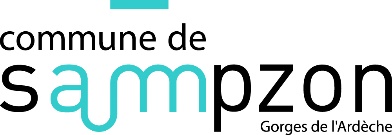 ARRONDISSEMENT DE LARGENTIÈRECANTON DE VALLON PONT D’ARCCOMMUNE DE SAMPZON Convocation du 25 juin 2020L’an deux mille vingt, le vingt-neuf juin à dix-neuf heures trente, le Conseil Municipal de Sampzon légalement convoqué, s’est assemblé au lieu ordinaire de ses séances, sous la présidence de Monsieur Yvon VENTALON, Maire.ÉTAIENT PRÉSENTS : BARDIN Danielle, CALVO-SANZ André, CHABRY Christophe, CROMBEZ Caroline, GUEPRATTE Julien, MAUSES Annette, OZIL Raymond, PESCHAIRE Christian, SERRET Patrick, SUREL Alain, VENTALON YvonSECRÉTAIRE DE SÉANCE :Christian PESCHAIREOrdre du jour :La séance sera publique avec un nombre limité de public accueilli en fonction des mesures de protection contre le covid19 (distanciation sociale) 1- Taux des taxes directes locales pour 20202- Budget Primitif commune 20203- Budget Primtif Chaufferie 20204- Participation communale au FUL5- Soutien à la pratique des activités 20/216- Désignation des personnes proposes à siéger en CCID (Commission Communale des Impôts Directs)7- Désignation des délégués dans les syndicats intercommunaux8- Convention CDG07 / Commune de Sampzon – Dossiers CNRACL9- Convention CDG07 / Commune de Sampzon – Adhésion au service medecine professionnelle10- SEBA : Adhésion de la commune de Saint Sauveur de Cruzières11- Questions diversesDEL0129062020« TAUX DES TAXES DIRECTES LOCALES POUR 2020 »VU le code général des impôts et notamment les articles 1379, 1407 et suivants ainsi que l'article 1636 B sexies relatifs aux impôts locaux et au vote des taux d'imposition ;VU le budget principal 2019,  Compte tenu de ces éléments, et après en avoir délibéré, le conseil municipal :Article 1 : décide de maintenir à l’identique de 2019 le taux d’imposition des 3 taxes, à savoir :	• Taxe d'habitation = 11.50 %	• Foncier bâti = 6.69 %	• Foncier non bâti = 53.27 %Ces taux s'appliquent sur la base d'imposition déterminée par les services fiscaux de l'Etat, en fonction du bien immobilier, et connaît chaque année, une revalorisation forfaitaire nationale obligatoire fixée par la loi de finances. Article 2 : charge Monsieur le maire de procéder à la notification de cette délibération à l'administration fiscale.Pour :  11		Contre :      	0 	Abstention :      	0DEL0229062020« BUDGET PRIMITIF COMMUNE 2020 »Il est demandé au conseil municipal de se prononcer sur le budget primitif 2020 arrêté lors de la réunion du 26 juin, comme suit :LE CONSEIL MUNICIPAL, Après en avoir délibéré, APPROUVE le budget primitif 2020 arrêté comme suit :- au niveau du chapitre pour la section de fonctionnement ;- au niveau du chapitre et des opérations pour la section d'investissement,	Pour :  	11	Contre :  	0	Abstention : 	0DEL0329062020« BUDGET PRIMITIF CHAUFFERIE 2020 »Il est demandé au conseil municipal de se prononcer sur le budget primitif chaufferie 2020 arrêté lors de la réunion du 26 juin, comme suit :LE CONSEIL MUNICIPAL,  Après en avoir délibéré,APPROUVE le budget primitif 2020 arrêté comme suit :- au niveau du chapitre pour la section de fonctionnement ;- au niveau du chapitre et des opérations pour la section d'investissement,	Pour :  	11	Contre :  	0	Abstention : 	0DEL0429062020« PARTICIPATION COMMUNALE AU FONDS UNIQUE LOGEMENT (FUL)»Monsieur le Maire présente aux membres du conseil le dispositif du FUL :Le département est en charge du pilotage et de la gestion du FUL, lequel a pour objet principal de permettre l’accès et le maintien dans le logement des personnes rencontrant des difficultés.En 2019, 3658 aides directes ont été accordées par le FUL à 2663 ménages pour un montant global de 921 290 €.Le versement de ces aides n’est possible que grâce à la contribution volontaire des collectivités et partenaires. Le Département contribue en 2020 à hauteur de 640000€. Les participations des autres collectivités ont représenté une recette globale de 65 700 € en 2019.En complément de la contribution financière de la Communauté de Communes des Gorges de l’Ardèche à laquelle notre commune est rattachée, il est proposé aux communes de participer au titre de notre compétence d’action sociale en 2020 à hauteur de 0.40€ par habitant.La contribution pour Sampzon s’élèverait à 94 € (235X 0.40€)Après en avoir délibéré, le conseil municipal : Approuve cette dépense Autorise le Maire à verser une contribution de 94 € au titre de l’année 2020Pour :	11	Contre :	0		Abstention :		0DEL0529062020« SOUTIEN A LA PRATIQUE DES ACTIVITES DES JEUNES SAMPZONNAIS 2020/2021 »Depuis 2017, la municipalité apporte un soutien financier aux familles afin de favoriser la pratique des activités sportives et culturelles des jeunes Sampzonnais de moins de 18 ans, désirant s’inscrire ou étant inscrits à une activité portée par une association.La commune souhaite reconduire cette action pour l’année scolaire 2020 - 2021 en accordant une subvention d’un montant de 40 € (ou du montant de l’adhésion si celui-ci est inférieur à 40€) par enfant, aux familles en faisant la demande.Pour se faire, la famille devra adresser au secrétariat de Mairie :Un justificatif de domicile,Un justificatif d’adhésion valide, Un relevé d’identité bancaire Le Conseil, après en avoir délibéré :Approuve le montant de la subventionApprouve le renouvellement de cette action pour la saison 2020/2021Pour : 		11		 Contre :	0		Abstention :		0	DEL0629062020« DESIGNATION DES PERSONNES PROPOSEES A SIEGER EN CCID Commission Communale des Impôts Directs »Monsieur le Maire rappelle que l'article 1650 du code général des impôts institue dans chaque commune une commission communale des impôts directs présidée par le maire ou par l'adjoint délégué. Soit : Dans les communes de moins de 2 000 habitants, la commission est composée de 6 commissaires titulaires et de 6 commissaires suppléants. La durée du mandat des membres de la commission est identique à celle du mandat du conseil municipal.Les commissaires doivent être de nationalité française, être âgés de 18 ans révolus, jouir de leurs droits civils, être inscrits aux rôles des impositions directes locales dans la commune, être familiarisés avec les circonstances locales et posséder des connaissances suffisantes pour l'exécution des travaux confiés à la commission et un commissaire doit être domicilié en dehors de la commune. Par ailleurs, l'article 44 de la loi de finances rectificative pour 2011 modifie les règles de fonctionnement de la commission communale des impôts directs en prévoyant la présence éventuelle et sans voix délibérative d'agents de la commune ou de l'EPCI dans les limites suivantes : - 1 agent pour les communes dont la population est inférieure à 10 000 habitants ;
La nomination des commissaires par le directeur des services fiscaux a lieu dans les deux mois qui suivent le renouvellement des conseillers municipaux.Après en avoir délibéré, le conseil municipal décide, pour que cette nomination puisse avoir lieu, de dresser comme suit une liste de 24 noms.Commissaires titulaires :BARSELOTTI épouse CARRE MartineLOUCHEZ GérardRAYNAUD EricOZIL épouse MAUSES AnnetteCHAMPETIER AlainTHIEBAUT épouse BARBE MartineGUILHAUME FrançoisOLLAGNON MichelCHAMPETIER épouse BERTHERE SandrineOZIL MarielleTASTEVIN Jean-LucCHAMPETIER RolandCommissaires suppléants :BRISCOLI Jean-FrançoisRAYNAUD SergeBRICOUT MurielleBRAHIC Jean-PierreLE LAY épouse AGUILLON OdileBUMB MarcPERBET épouse PRANEUF StéphanieTALAGRAND MichelFAURE Jean-LucBARMASSE épouse GUEPRATTE ChristelleMONNEYRON épouse VEDEL MichèlePIOLAT PhilippePour : 	11	Contre :	 0	Abstention :	 0DEL0729062020« DESIGNATION DES DELEGUES DANS LES SYNDICATS INTERCOMMUNAUX »Monsieur le Maire informe l’assemblée de la nécessité d’élire les délégués dans les différents syndicats intercommunaux qui représenteront la commune.Le conseil municipal, entendu l’exposé du Maire a procédé à l’élection des délégués et référents.Après en avoir délibéré, Le Conseil Municipal désigne à l’unanimité les délégués comme suit : SEBA  .Christophe CHABRY 		TitulaireAlain SUREL :			SuppléantSMAM Alain SUREL 			Titulaire Julien GUEPRATTE 		SuppléantSICTOBA Christian PESCHAIRE	Titulaire Raymond OZIL		SuppléantSDEAYvon VENTALON 		TitulaireCAUEYvon VENTALON 		TitulaireSDE07Alain SUREL			TitulaireChristophe CHABRY		SuppléantREFERENTS ASSOCIATION DES COMMUNES FORESTIERESAnnette MAUSES		TitulairePatrick SERRET		Titulaire REFERENT AMBROISIE / FRELON ASIATIQUE / MOUSTIQUE TIGRECaroline CROMBEZ		TitulaireREFERENT CNASDanielle BARDIN		Titulaire DEL0829062020 « DELIBERATION PORTANT SUR L’AUTORISATION ACCORDEE AU MAIRE A SIGNER LA CONVENTION CDG 07 / COMMUNE RELATIVE AUX DOSSIERS CNRACL »Monsieur le Maire expose aux conseillers que la convention initiale de 2016 étant arrivée à son terme le CA du CDG07 a par délibération du 26 février 2020 accepté la signature de la nouvelle convention d’assistance administrative à l’établissement des dossiers CNRACL (mission de contrôle, de réalisation et de suivi des dossiers). Cette nouvelle convention prendra effet au 1 er juillet 2020 pour une durée de 2 ans et 6 mois.La facturation interviendra uniquement sur les dossiers des agents traités par le CDG07.Le Conseil Municipal, entendu l’exposé du Maire et après délibéré,Autorise le Maire à signer la convention Pour :		11	Contre :	 0	Abstention :		0DEL0929062020« CONVENTION CDG 07/COMMUNE DE SAMPZON-ADHESION AU SERVICE MEDECINE PROFESSIONNELLE SANTE AU TRAVAIL »Monsieur le Maire expose aux conseillers qu’une nouvelle convention a été approuvée par le CDG07 en date du 26 février 2020 a effet au 1er avril 2020.Le cout par agent a été revalorisé (porté à 65€) et les frais de gestion ont été maintenus (2€).Le Conseil Municipal, entendu l’exposé du Maire et après délibéré,Autorise le Maire à signer la convention Pour :	11		Contre :	0		Abstention :		0DEL1029062020« ADHESION DE LA COMMUNE DE SAINT SAUVEUR DE CRUZIERES AU SEBA »Par une délibération du 25 février 2020, la commune de St-Sauveur-de-Cruzières a demandé d’adhérer au S.E.B.A. pour la compétence facultative « assainissement non collectif ». En effet, comme le prévoit l’arrêté interpréfectoral du 16/12/2019 valant nouveaux statuts du S.E.B.A., il est à présent permis d’adhérer à cette seule compétence sans obligation d’adhérer aux autres compétences du syndicat. Ainsi, cette commune resterait en régie pour la compétence « assainissement collectif », et par ailleurs adhère au Syndicat des Eaux de Barjac pour ce qui est de la compétence « eau potable ».Le comité syndical du S.E.B.A., dans sa séance du 9 mars 2020, a accepté cette demande d’adhésion à l’unanimité.Il est proposé au conseil municipal d’approuver l’adhésion au S.E.B.A. de la commune de Saint-Sauveur-de-Cruzières pour la compétence « assainissement non collectif ».Pour :		11	Contre :	 0	Abstention :		0QUESTIONS DIVERSESTour de FrancePassage sur la commune le 3 septembre 2020 lors de la 6ème’étape Le Teil - Mont Aigoual Horaires : La Bastide – CARAVANE à 11h12-COUREURS entre 13h07 et 13h1214 juillet 2020Cette année le repas républicain n’aura pas lieu en raison du contexte sanitarieSalle polyvalenteLa salle polyvalente accueillera les jeunes du service enfance de la Communauté de Communes des Gorges de l’Ardèche en juillet et aoûtMarché estivalChaque mardi matin en juillet et août à partir du mardi 7 juillet sur la place du village.La séance est levée à 20h20Le secrétaire de séance,						Le Maire,Christian PESCHAIRE						Yvon VENTALONDEPENSESRECETTESSection de fonctionnement413 564.44 €413 564.44 €Section d'investissement1 078 873.48 €1 078 873.48 €€Total du budget1 492 437.92 €1 492 437.92 €DEPENSESRECETTESSection de fonctionnement16518.18 €16518.18 €Section d'investissement0 €0 €Total du budget16518.18 €16518.18